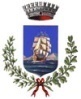 COMUNE DI PORTO VALTRAVAGLIAProvincia di VareseWICHTIGE SICHERHEITSMAßNAHMEN ZUR EINSCHRENKUNG UND KONTROLLE DER CORONAVIRUSALLE DIENSTLEISTUNGEN DER GEMEINDE WERDEN ENTWEDER TELEMATISCH ODER MITTELS ALTERNATIVER METHODEN (z.B. TELEFONISCH ODER ON-LINE) GEWÄHRLEISTET UND DURCHGEFÜHRT, UM DEN PHYSISCHEN EINTRITT INS RATHAUS AUFS MINUM ZU REDUZIEREN. SOLLTE DIES IM EINZELFALL NICHT MÖGLICH SEIN, SIND SIE GEBETEN, VORAB EINEN TERMIN MIT DER DIENSTLEISTUNGSSTELLE ZU VEREINBAREN. OHNE TERMIN IST DER EINTRITT INS RATHAUS STRIKT UNTERSAGT. INNERHALB DER DIENSTLEISTUNGSSTELLE MUSS IMMER EIN ANGEMESSENER SICHERHEITSABSTAND ZWISCHEN DEN PERSONEN GEHALTEN WERDEN.DIE ÖFFNUNGSZEITEN SIND FOLGENDERMAßEN EINGESCHRENKT: VON MONTAG BIS SAMSTAG, VON 10.00 BIS 12.00 UHRPROTOKOLL – STANDESAMT UND BÜRGERSERVICEUFFICIO POLIZIA LOCALE (STADTPOLIZEI)AMT FÜR DIE VERWALTUNG DES GEMEIDEGEBIETS - FRIEDHOFSERVICEWASSERWERKSTEUERN (TARI U. IMU)GEMEINDESOZIALAMTFINANZEN U. RECHNUNGSPRÜFUNGBÜRGERMEISTEROHNE TERMIN UND OHNE MUND – UND NASENSCHUTZ (MASKE) IST DER EINTRITT INS RATHAUS STRENGSTENS UNTERSAGTPEC (zeP): comune.portovaltravaglia@pec.regione.lombardia.it RATHAUSÖFFNUNGSZEITENVOM 14. APRIL BIS ZUM 31. JULI 2020Von Montag bis SamstagNur nach vorheriger telefonischer Terminabsprache 0332/543811-21schiumacher@comune.portovaltravaglia.va.itappiani@comune.portovaltravaglia.va.itVon Montag bis SamstagNur nach vorheriger telefonischer Terminabsprache 0332/543814 – 339/8757930tuzio@comune.portovaltravaglia.va.itsculati@comune.portovaltravaglia.va.itUTC FreitagFriedhofservice von Montag bis Samstagunedì Nur nach vorheriger telefonischer Terminabsprache  0332/543822-16 – 339/8757934ufficiotecnico@comune.portovaltravaglia.va.itanelli@comune.portovaltravaglia.va.itDienstag und DonnerstagNur nach vorheriger telefonischer Terminabsprache 0332/543818 – 339/8757936fantoni@comune.portovaltravaglia.va.itMontag und MittwochNur nach vorheriger telefonischer Terminabsprache 0332/543810 – 339/8757936boldrini@comune.portovaltravaglia.va.itMontagNur nach vorheriger telefonischer Terminabsprache 0332/658505silvia.teodori@vallidelverbano.va.it Montag, Mittwoch, Freitag und Samstag Nur nach vorheriger telefonischer Terminabsprache 0332/543817-10 – 339/8757936vallarini@comune.portovaltravaglia.va.itboldrini@comune.portovaltravaglia.va.itNur nach vorheriger telefonischer Terminabsprache 0332/543811-21 – 339/8757936schiumacher@comune.portovaltravaglia.va.itappiani@comune.portovaltravaglia.va.it